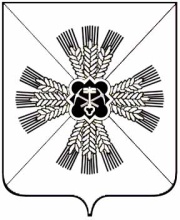 РОССИЙСКАЯ ФЕДЕРАЦИЯКЕМЕРОВСКАЯ ОБЛАСТЬПРОМЫШЛЕННОВСКИЙ МУНИЦИПАЛЬНЫЙ РАЙОНАДМИНИСТРАЦИЯ ПРОМЫШЛЕННОВСКОГО РАЙОНАПОСТАНОВЛЕНИЕОт 19.08.2009 №1240-П652380, пгт.Промышленная,ул.Коммунистическая, 23аОб утверждении перечня должностей муниципальной службы Промышленновского района, при назначении на которые граждане и при замещении которых муниципальные служащие обязаны представлять сведения о своих доходах, об имуществе и обязательствах имущественного характера, а также сведения о доходах, об имуществе и обязательствах имущественного характера своих супруги (супруга) и несовершеннолетних детей.В соответствии с Федеральным законом от 02.03.2007 №25-ФЗ «О муниципальной службе в Российской Федерации», Федеральным законом от 25 декабря 2008 г. №273-ФЗ "О противодействии коррупции", Указом Президента Российской Федерации от 18.05.2009 №557 «О предоставлении гражданами, претендующими на замещение должностей федеральной государственной службы, и федеральными государственными служащими сведений о доходах, об имуществе и обязательствах имущественного характера, а также сведения о доходах, об имуществе и обязательствах имущественного характера своих супруги (супруга) и несовершеннолетних детей»:1.Утвердить прилагаемый перечень должностей муниципальной службы Промышленновского района, при назначении на которые граждане и при замещении которых муниципальные служащие обязаны представлять сведения о своих доходах, об имуществе и обязательствах имущественного характера, а также сведения о доходах, об имуществе и обязательствах имущественного характера своих супруги (супруга) и несовершеннолетних детей.2.Ознакомить муниципальных служащих Промышленновского района с перечнем, предусмотренным пунктом 1 настоящего постановления.3.Постановление вступает в силу со дня подписания.4.Контроль за исполнением настоящего постановления возложить на заместителя Главы района – руководителя аппарата Иванову Л.Н.Глава районаА.И.ШмидтПриложениек постановлениюот 19.08.2009 г. №1240-ППЕРЕЧЕНЬдолжностей муниципальной службы Промышленновского района, при назначении на которые граждане и при замещении которых муниципальные служащие обязаны представлять сведения о своих доходах, об имуществе и обязательствах имущественного характера, а также сведения о доходах, об имуществе и обязательствах имущественного характера своих супруги (супруга) и несовершеннолетних детей1. Глава Промышленновского муниципального района.2. Председатель Промышленновского районного Совета народных депутатов.3. Первый заместитель Главы района.4. Заместители Главы района.5. Начальники управлений Промышленновского района.6. Председатель Комитета по управлению муниципальным имуществом администрации Промышленновского района.